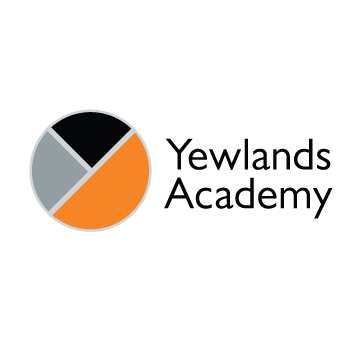 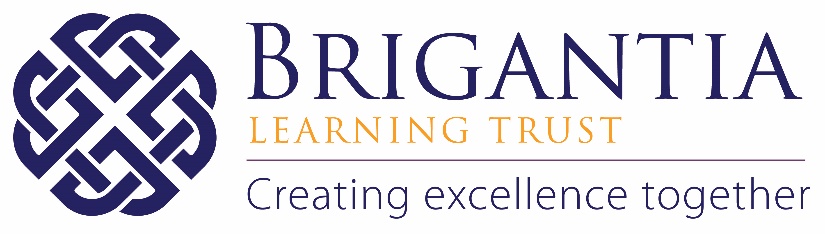 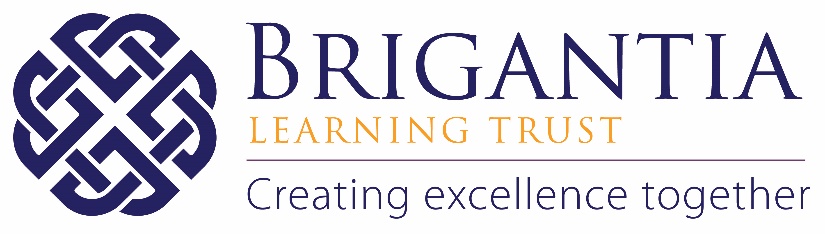 SELECTION CRITERIA (no priority order)SELECTION CRITERIA (no priority order)SELECTION CRITERIA (no priority order)Experience and QualificationsEssentialDesirableDegree in area of History, a relevant subject or significant evidence of experience in this areaXQualified Teacher Status with a track record of achieving good outcomes for studentsXEvidence of recent success in leading on, and securing significant improvements in outcomes in HistoryXCommitment to Safeguarding EssentialDesirableAbility to form and maintain appropriate relationships and personal boundaries with children and young peopleXCommitment to, and belief in, the equal value of all students XEffective and systematic behaviour management XLeadership and Management EssentialDesirableAnalytical skills and experience and skills in self-evaluation processes in HistoryXExperience in utilising school processes to drive continuous improvement in HistoryXAbility to persuade and influence and hold others to account in HistoryXTeaching and Learning EssentialDesirablePossess the knowledge and relevant skills required to deliver strong outcomes in History through quality of teaching, marking and assessment. XExpertise in planning the progression of subject skills within individual sequences of lessons in History XProven track record of high expectations and knowledge of effective strategies to secure good attitudes to learning and behaviour in HistoryXSuccessful experience of teaching History at Key Stage 3 and 4XAbility to map and develop an History curriculum that ensures a seamless transition from KS2 so that students can build on their prior knowledge and progress in their learningXRelevant skills and experience in tracking student learning and progress with the ability to present complex information in a clear and concise manner to a range of stakeholdersXInterpersonal Skills EssentialDesirableAbility to communicate effectively and relate well to all stakeholdersXPersonal Qualities / Skills EssentialDesirableEvidence of working constructively under pressureXDemonstrate good decision making skills with an ability to identify and implement solutions to problemsXBe committed to continuing professional development and be open to constructive criticismXPossess a “can do”, “will do” work ethicX